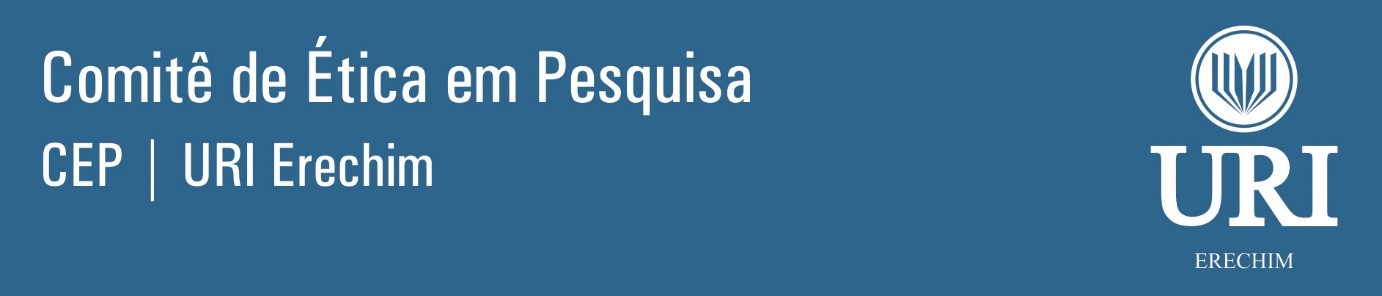 Termo de Ciência para Questionário Anônimo 	Você está convidado(a) a preencher este questionário anônimo que faz parte da coleta de dados da pesquisa  sob execução do(a) aluno(a)  e sob responsabilidade do(a) pesquisador(a) Prof. .	Caso você concorde em participar da pesquisa, leia com atenção os seguintes pontos: a) você é livre para, a qualquer momento, recusar-se a responder às perguntas que lhe ocasionem constrangimento de qualquer natureza; b) você pode deixar de participar da pesquisa e não precisa apresentar justificativas para isso; c) sua identidade será mantida em sigilo; d) caso você queira, poderá ser informado(a) de todos os resultados obtidos com a pesquisa, independentemente do fato de mudar seu consentimento em participar da pesquisa. Esse Projeto foi analisado e aprovado pelo Comitê de Ética da URI – Campus de Erechim (Fone: (54) 3520-9000. r. 9191).	Inserir aqui breve texto sobre riscos (possíveis desconfortos durante a participação da pesquisa (geralmente tempo despendido)) e benefícios. Observação: no caso de projetos da Engenharia de Alimentos e Nutrição, em que pessoas provarão novas formulações de alimentos, deve estar escrito os avisos sobre a presença de possíveis substâncias alergênicas na formulação, como leite e derivados, glúten, soja, etc.(Se não for o caso, ignore essa observação)_______________________________________________________________________Cabeçalho do Questionário...Questionário...